ГОСУДАРСТВЕННОЕ УЧРЕЖДЕНИЕ«РЕСПУБЛИКАНСКИЙ ЦЕНТР ГИГИЕНЫ, ЭПИДЕМИОЛОГИИ И ОБЩЕСТВЕННОГО ЗДОРОВЬЯ»УТВЕРЖДЕНО решением Республиканского санитарно-эпидемиологического совета при Главном государственном санитарном враче Республики Беларусь№     от               2019 г.ПРОГРАММАдостижения показателя Цели устойчивого развития3.3.4. «Заболеваемость гепатитом В на 100 000 человек»Введение        Вирусный гепатит представляет серьезную угрозу общественному здоровью, сопоставимую с другими инфекционными заболеваниями, такими как ВИЧ, туберкулез и малярия.«Миссия ООН/ПРООН в 2013 году достижения Беларусью Целей развития тысячелетия по сокращению детской смертности, улучшению охраны материнства и детства, борьбе с ВИЧ/СПИД, малярией и туберкулезом…»Из  материалов под редакцией Национального координатора по достижению Целей устойчивого развития М.А. Щеткиной  «Cтартовые позиции Беларуси по достижению Целей устойчивого развития» г. Минск, 2016 г. (стр. 94).            Исходя из выработанных мировом сообществом принципов, 25-27 сентября 2015 года Генеральная Ассамблея ООН рассмотрела   «Повестку дня в области устойчивого развития на период до 2030 года» (Повестка-2030),  утвердила 17 Целей  устойчивого развития (ЦУР) и 169 подчиненных им задач, а также определила необходимость отслеживания их решения при помощи глобальных и национальных показателей.Президент Республики Беларусь Александр Григорьевич Лукашенко,  скрепив своей подписью этот исторический документ, подтвердил стремление Беларуси достигнуть Цели  на основе скоординированных действий всех национальных партнеров в экономической, социальной и природоохранной сферах, регулируемых Указом №181 от 25 мая 2017 года. «О Национальном координаторе по достижению Целей устойчивого развития». ЦУР №3 посвящена обеспечению здорового образа жизни и содействия благополучию для всех в любом возрасте.Задача в области ЦУР 3.3.:   «К 2030 положить конец эпидемии СПИДа, туберкулеза, малярии и тропических болезней, которым не уделяется должного внимания, и обеспечить борьбу с гепатитом, заболеваниями, передаваемыми через воду, и другими инфекционными заболеваниями».Показатель ЦУР 3.3.4. «Заболеваемость гепатитом В на 100 000 человек».                                Ориентиры ВОЗ по показателю ЦУР 3.3.4.         Справочно. Вирусный гепатит В (далее - ВГВ) – это остро и хронически протекающее инфекционное заболевание, вызываемое гепадновирусом, характеризующееся разнообразием клинических проявлений (от легких до тяжелых фульминантных форм), неблагоприятными отдалёнными последствиями и широкой распространённостью среди населения. Риск хронизации гепатита В варьирует в зависимости от возраста и колеблется от 90% у новорожденных от HBeAg-позитивных матерей до 25-30% у младенцев и детей до 5-летнего возраста, а у взрослых составляет до 5-10%. Естественное течение хронической ВГВ-инфекции предполагает трансформацию в цирроз печени (далее – ЦП) в 15-40% случаев и/или гепатоцелюллярную карциному (далее – ГЦК)  в 5-15% случаев. На неблагоприятный клинический прогноз и более быстрое прогрессирование патологического процесса влияет инфицирование сразу несколькими гепатотропными вирусами. Примерно у 10-20% пациентов, инфицированных вирусом гепатита В выявляется вирус гепатита С. В ряде исследований с помощью многофакторного анализа показано, что сочетанная ВГВ/ВГС инфекция является значительным и независимым фактором прогрессирования хронического гепатита С до ЦП и независимым фактором риска развития ГЦК. Отдалённые последствия данной инфекционной патологии  в форме ЦП и ГЦК приводят  инвалидизации и смертности населения. В мире ежегодное количество случаев смерти от ВГВ-инфекции достигает  около 780 000 человек, в Европейском регионе ВОЗ – 56 000 человек.Вирусный гепатит В представляют собой одну из наиболее значимых глобальных медико-социальных проблем общественного здравоохранения. Актуальность и высокая значимость данной инфекционной патологии определяется медицинскими, эпидемиологическими, социальными и экономическими аспектами проблемы. Неблагополучная ситуация по гемоконтактным вирусным гепатитам может ставить под угрозу здоровье нации, что характеризует эту  инфекцию  как социально значимую.Выделяют 10 генотипов вируса: A, B, C, D, E, F, G, H, I и J. Ежегодно в мире регистрируются миллионы случаев острых форм гепатита, еще большее число инфицированных вирусами гепатитов остаются нераспознанными и неучтенными.           В настоящее время во всем  мире по оценочным данным живет около 257 млн. человек с хронической ВГВ-инфекцией.,  в Европейском регионе ВОЗ  около 15 млн. человек.          ВГВ – инфекция неравномерно распространена в мире. Выделяют территории с высокой (>5%), средней (2-4,9%)  и низкой (0,1-1,9 %) серологической распространенностью ВГВ-инфекции в популяции.   Не смотря на новые возможности и достигнутый прогресс в лечении пациентов,  установлено, что полная эрадикация ВГВ из организма остаётся в настоящее время практически невозможной [S. Lacarnini,2015]. Пациенты с ВГВ-инфекцией нуждаются в длительном и зачастую пожизненном лечении. Лечение может замедлить развитие цирроза, сократить заболеваемость раком печени и улучшить долгосрочную выживаемость. Проблемой является высокая стоимость противовирусных препаратов, что обуславливает низкий доступ  широких слоёв населения к лечению.В эпидемиологическом аспекте на активное течение эпидемического процесса влияет наличие множества источников инфекции, наличие как естественных, так и артифициальных механизмов и путей передачи. Эпидемиологическая значимость источников инфекции определяется высоким уровнем вирусемии  (до 109 – 1010  вирусных частиц  в 1 мл. крови) наряду с низкой инфицирующей дозой (10-4 -10-5  мл. крови для HBV-инфекции).Такие социально-негативные  явления в обществе как рост наркомании, токсикомании и алкоголизации населения, изменение психического статуса населения и поведенческих привычек молодых людей приводят к резкой активизации механизмов передачи гемоконтактных гепатитов.  По оценкам международных экспертов ВОЗ из 16 млн. людей, употребляющих инъекционные наркотические средства, во всем мире 10 млн. (62,5%) имеют ВГС-инфекцию, 1,2 млн. (7,5%) – ВГВ-инфекцию [Sixty-Seventh World Health Assambly resolution WHA67.6 on Viral Hepatitis, 2014г.]. Внутрисемейное инфицирование в очагах инфекции – серьёзная проблема, требующая решения.  По данным различных исследований частота инфицирования совместно проживающих лиц в очагах инфекции находится в широких диапазонах. В очагах гепатита В уровень инфицированности контактных лиц составляет от 8 до 55,8% на 100 обследованных. Таким образом, не смотря на то, что достигнут значительный прогресс в части диагностики, лечения и профилактики вирусного гепатита В, данное заболевание, по-прежнему,  наносит огромный социально-экономический ущерб обществу, обусловленный продолжительным лечением, потерей трудоспособности, иногда инвалидностью и смертностью. В марте 2015 года ВОЗ выпустила свои первые «Руководящие принципы по профилактике, помощи и лечению людей с хронической инфекцией гепатита В» со следующими рекомендациями:стимулировать использование простых, неинвазивных диагностических тестов для оценки стадии заболевания печени и возможности лечения;уделять первоочередное внимание лечению людей с наиболее продвинутой стадией болезни печени и подвергающихся наибольшему риску смерти; рекомендовать отдавать предпочтение использованию нуклеотидных аналогов с высоким барьером для лекарственной устойчивости (тенофовира и энтекавира, а также энтекавира у детей в возрасте от 2 до 11 лет) для лечения первого ряда и второго ряда.Эти руководящие принципы также рекомендуют пожизненное лечение людей с циррозом печени и регулярный мониторинг прогрессирования болезни, токсичности лекарств и раннее обнаружение рака печени.В мае 2016 г. Всемирная ассамблея здравоохранения приняла первую «Глобальную стратегию сектора здравоохранения по вирусному гепатиту на 2016-2021 гг.». В стратегии подчеркивается критически важная роль всеобщего охвата медицинским обслуживанием, а ее цели находятся в соответствии с Целями в области устойчивого развития. Видение стратегии, заключающееся в ликвидации вирусного гепатита в качестве проблемы общественного здравоохранения, воплощено в глобальных целях, направленных на уменьшение числа новых инфекций вирусного гепатита на 90% и снижение смертности от вирусного гепатита на 65% к 2030 году. В стратегии изложены действия, которые надлежит проводить странам и Секретариату ВОЗ для достижения этих целей.Для поддержки стран в их усилиях, направленных на достижение глобальных целей по гепатиту в рамках Повестки дня в области устойчивого развития на период до 2030 г., ВОЗ работает по следующим направлениям:повышение осведомленности, укрепление партнерств и мобилизация ресурсов;формирование основанной на фактических данных политики и получение данных для практических действий;профилактика передачи инфекции; расширение масштабов обслуживания в области скрининга, медицинской помощи и лечения.Ежегодно 28 июля ВОЗ отмечает Всемирный день борьбы с гепатитом для повышения осведомленности о вирусном гепатите и понимания этой болезни.  С целью элиминации вирусных гепатитов как угрозы для общественного здоровья к 2030 г. В  Европейском регионе ВОЗ разработан План действий сектора здравоохранения по борьбе с вирусными гепатитами для содействия реализации Глобальной стратегии сектора здравоохранения по вирусному гепатиту на 2016-2021 гг. (рисунок 1).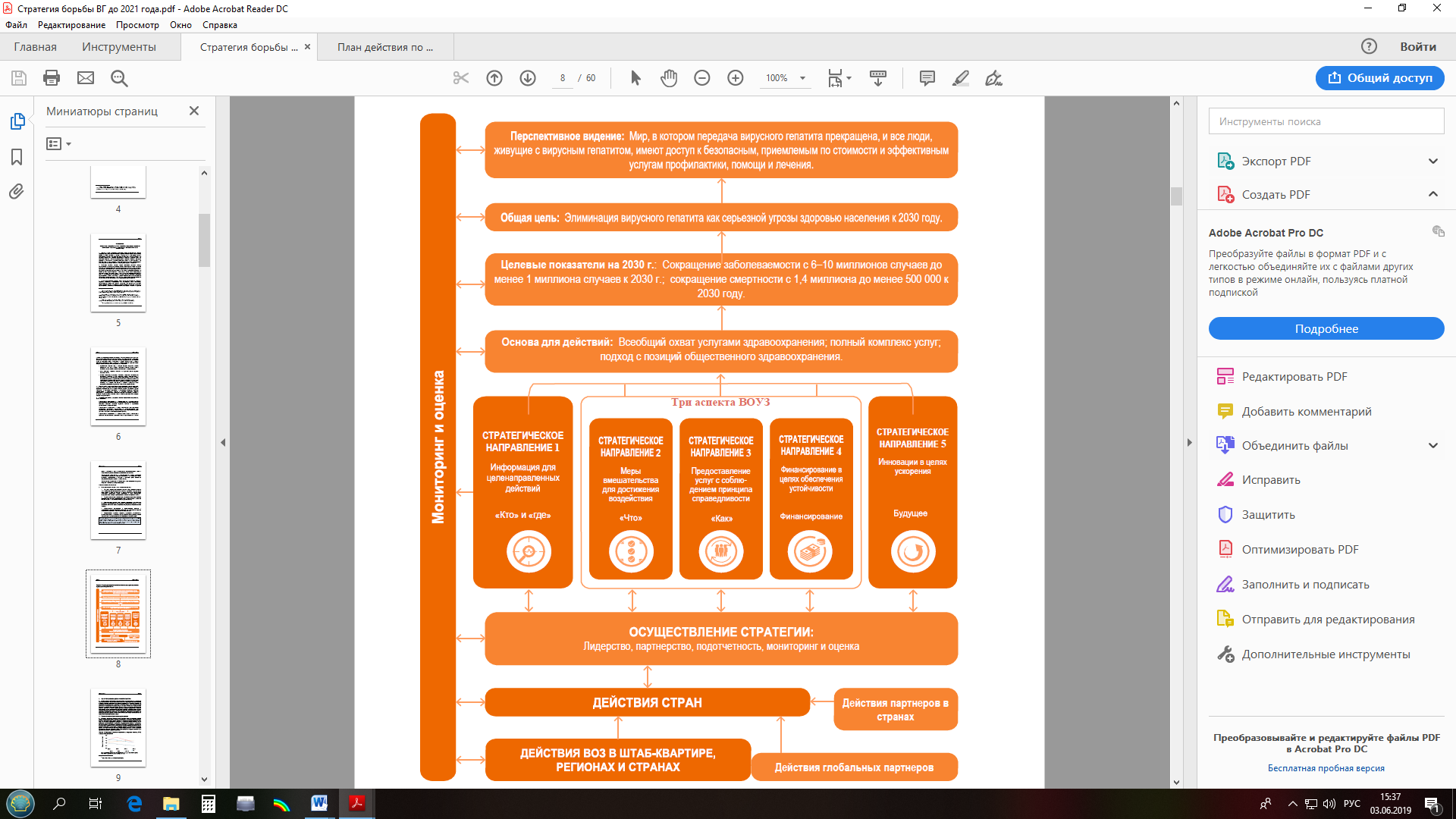 Рис. 1  План действий сектора здравоохранения по борьбе с вирусными гепатитами для содействия реализации Глобальной стратегии сектора здравоохранения по вирусному гепатиту на 2016-2021 гг.По оценкам ВОЗ в мире достигнуты очень низкие индикаторные показатели стратегической цели по элиминации  вирусного гепатита В:  о своем диагнозе знают только 9% людей, живущих с ВГВ (22 млн. из 257 млн.);на лечении находятся только 8% людей, живущих с ВГВ и знающих о своем диагнозе (1,7 млн. из 22 млн.). По итогам 2015 года было зарегистрировано больше новых случаев инфицирования ВГВ, чем пациентов, взятых на лечение.	Решение проблемы коинфицирования ВГВ/ВИЧ имеет важное значение.           Так во всем мире 2,7 млн. ВИЧ-позитивных пациентов страдают от хронической ВГВ-инфекции.           Болезни печени являются основной причиной заболеваемости и смертности среди людей, живущих с ВИЧ и одновременно инфицированных вирусом гепатита.            Этим людям в приоритетном порядке должен быть поставлен диагноз и обеспечено надлежащее эффективное лечение как ВИЧ, так и гепатита.	Чтобы обеспечить элиминацию вирусного гепатита к 2030 г., необходим широкомасштабный комплексный подход с позиций общественного здравоохранения, который определяется реализацией следующих медико-социальных направлений:Выделяет 10 основных и ряд дополнительных индикаторов по мониторингу и оценке программ на пути к элиминации вирусного гепатита В (таблица 1).Среди дополнительных индикаторов выделяют следующие:регистрация случаев коинфекции и суперинфекции другими  вирусами (D, С)  пациентов с ВГВ-инфекцией;дискриминация и стигма по отношению к людям с диагнозом ПВГ, ключевым группам населения;доступность основных лекарственных средств и других изделий медицинского назначения;характеристики национальной системы эпидемиологического слежения  за вирусными гепатитами;показатели дозорного эпидемиологического слежения за ключевыми группами населения (оценочная численность, поведенческие риски, потребности в профилактических услугах);доступность и эффективность опиоидной заместительной терапии среди ЛУИН.Таблица 1Индикаторы мониторинга и оценке программ на пути к элиминации вирусного гепатита ВЗадачи по достижению показателя ЦУР 3.3.4. «Заболеваемость гепатитом 
В на 100 000 человекОценка и усовершенствование системы эпидемиологического слежения и имеющихся источников данных о ПВГ и отдаленных последствий ПВГ. Получение национальных расчетных (оценочных) показателей  - количества людей, живущих с вирусным гепатитом (включая показатели заболеваемости, распространенности и смертности). Поддержание на высоком уровне показателей охвата вакцинацией против вирусного гепатита В подлежащих контингентов.Обеспечение всеобщего доступа населения (в т.ч. ключевых групп)  к услугам по профилактике, диагностике и лечению ВГВ. Формирование национальной стратегия коммуникации и повышения информированности населения по проблеме.Обеспечение безопасности оказания медицинских услуг, в т.ч. донорства.Профилактика передачи вируса гепатита В от матери ребенку.Реализация мероприятий в рамках программы снижения вреда для лиц, употребляющих инъекционные наркотики, опиоидной заместительной терапии. Угрозы популяционному здоровью, возникающие в случае невыполнения (отсутствия улучшения) показателя ЦУР 3.3.4.:рост регистрации новых случаев инфицирования ВГВ;рост распространенности ВГВ среди ключевых групп населения;регистрация случаев вертикальной передачи ВГВ от матери ребенку;формирование низкой приверженности к лечению и диспансерному наблюдению;  развитие отдаленных последствий ВГВ (цирроза печени и ГЦК);регистрация случаев смерти от заболеваний и состояний, связанных с ВГВнизкий уровень знаний по проблеме ВГВ среди населения.Источники угроз здоровью, регулируемые показателем ЦУР 3.3.4.:Стигма и дискриминация в отношении людей, живущих с ВГВ, и ключевых групп населения является препятствием по реализации эффективной профилактической работы.  Отсутствие информированности по поводу вирусных гепатитов и стигматизация, связанная с хроническими вирусными гепатитами В и С, зачастую приводят к широкому распространению дискриминации и становится препятствием для прохождения диагностических обследований и обращения за медицинской помощью для людей, живущих с хроническими гепатитами. Для целенаправленной работы с пациентами, не знающими свой диагноз, необходимо снизить уровень стигматизации, эффективно выявлять инфицированных лиц, проводить их обследование; кроме того, необходимо повысить уровень информированности как среди населения в целом, так и профессиональном сообществе. Также следует продумать рационально структурированные подходы к осуществлению мониторинга знаний, установок и моделей обращаемости за медицинской помощью в связи с ВГВ, что позволит руководящим органам эффективно решать проблемные вопросы в этой области.Таким образом, устранение стигмы и дискриминации помогает создать механизмы контроля над распространением ВГВ-инфекции.	Низкая приверженность пациентов к лечению и диспансерному наблюдению  в сочетании с недостаточным  уровнем охвата лечением может привести к росту числа источников инфекции среди населения иактивации эпидемического  процесса ВГВ-инфекции. В свою очередь, отсутствие лечения приводит к развитию отдаленных последствий (ЦП и ГЦК)  заболевания и росту случаев смерти от заболеваний и состояний, связанных с ВГВ.Рост случаев ВГВ-инфекции среди лиц в возрасте  25-39 лет, преимущественно имеющих социально неблагополучные факторы риска (наркотическая и алкогольная зависимость, рискованное сексуальное поведение) может привести к регистрации случаев вертикальной передачи ВГВ от матери ребенку.Низкий уровень охвата ключевых групп населения профилактическими мероприятиями значительно повышает риск выхода инфекции в широкую популяцию. Реализация профилактических услуг и проектов среди ключевых групп населения, в т.ч. в рамках государственного социального заказа является важным мероприятием, направленным на сдерживание распространения заболевания среди населения страны.Низкий уровень знаний по вопросу профилактики ВГВ-инфекции среди различных социально-профессиональных контингентов, практикование рискованных форм поведения может привести к росту регистрации новых случаев ВГВ-инфекции. СТАРТОВЫЕ ПОЗИЦИИ РЕСПУБЛИКИ БЕЛАРУСЬПО ПОКАЗАТЕЛЮ ЦУР 3.3.4. «Заболеваемость гепатитом В на 100 000 человек»Показатель ЦУР 3.3.4. определяет область деятельности здравоохранения по межведомственному взаимодействию по сокращению числа новых случаев инфицирования вирусным гепатитом В, предупреждению развития отдаленных последствий вирусного гепатита В  (цирроза печени, ГЦК), предупреждению коинфицирования и суперинфицирования другими гепатотропными вирусами, сокращению  случаев смерти от состояний и заболеваний, связанных с вирусным гепатитом В, а так же увеличению продолжительности жизни и повышения уровня здоровья и благополучия всех людей, живущих с вирусным гепатитом В. В 2018 г. В Республике Беларусь было зарегистрировано 5 324 случая ПВГ (56,1 на 100 000 населения). В этиологической  структуре заболеваемости ПВГ вирус гепатита В был выявлен у каждого 4 заболевшего – 24,4% (1301 случай). Соотношение острых и хронических форм вирусного гепатита В составило 1:18. По отдельным нозоформам вирусного гепатита В структура заболеваемости была распределена следующим образом (таблица 2):Таблица 2Структура заболеваемости ВГВ в Республике БеларусьС 2002  по 2018 гг. в многолетней динамике заболеваемости по отдельным нозоформам ВГВ наблюдается снижение заболеваемости:острым гепатитом В (ОГВ) – ср. Темп снижения выраженный -13,87%; носительством маркеров гепатита В (НВ) – средний темп снижения выраженный -11,21%;отмечается умеренный рост заболеваемости хроническим гепатитом В  со средним темпом прироста равным  +3,37% Рис 2. Заболеваемость всеми нозоформами гепатита В населения Республики Беларусь за 2002-2018 гг. Выделяют 10 генотипов вируса: A, B, C, D, E, F, G, H, I и J, при этом В Республике Беларусь циркулирует преимущественно генотип D.В 2018 году по данным отчетных форм в Республике Беларусь на HbsAg было обследовано 1 067 503 человека (11,2% от численности населения), получен 10 401 положительный результат (уровень серопозитивности 0,97%).МОНИТОРИНГ ПРОГРЕССА ДОСТИЖЕНИЯ ПОКАЗАТЕЛЯ 3.3.4.      Ответственным за формирование информационно-аналитической базы  по оценке ЦУР 3. Определено Министерство здравоохранения Республики Беларусь в рамках Указа Президента Республики Беларусь А.Г. Лукашенко №181 от 25 мая 2017 года. «О Национальном координаторе по достижению Целей устойчивого развития».       Национализация показателя  3.3.4. Цели устойчивого развития №3  осуществляется Национальным статистическим комитетом с привлечением Министерства  здравоохранения Республики Беларусь, ГУ «Республиканский центр гигиены, эпидемиологии и общественного здоровья» и других ведомств в соответствии с компетенцией.В соответствии с приказом Министерства здравоохранения Республики Беларусь №1178 от 15.11.2018 г. «О системе работы органов и учреждений, осуществляющих государственный санитарный надзор по реализации показателей Целей устойчивого развития» мониторинг прогресса достижения показателя ЦУР 3.3.1. осуществляется в порядке, изложенном в  приложении 2  разделе   III «Анализ этапов (прогресса) достижения показателя ЦУР на период 2030 года». Согласно «Мировой статистики здравоохранения,  2017 года: мониторинг показателей здоровья в отношении Целей устойчивого развития»  (World health statistics 2017 monitoring  health for the SDGs, Sustainable Development Goals) по состоянию на 2015 год показатель 3.3.4. по доли детей в возрасте 1 года, получившие три дозы вакцины против гепатита в  Республике Беларусь с показателем 99% входила в число лучших стран мира (для сравнения: Италия – 92%; Швеция  – 53%; Украина – 22%; Гвинея – 16%Армения – 0,26; Замбия – 8,55; Страны ЕС – 0).         Органами и учреждениями, осуществляющие государственный санитарный надзор, в рамках ответственности за мониторинг показателя ЦУР 3.3.4. применяются следующие показатели и индикаторы:          национальные показатели;   косвенные показатели, регулируемые республиканскими НПА и ТНПА и  обязательствами  Республики Беларусь в рамках международных программ.            Примечание: национальные и косвенные показатели ЦУР 3.3.4. интегрированы с показателем 3.3.1 «Число новых заражений ВИЧ на 1000 неинфицированных в разбивке по полу и возрасту»ПРОБЛЕМНО-ЦЕЛЕВОЙ АНАЛИЗ ДОСТИЖЕНИЯ ПОКАЗАТЕЛЯ ЦУР 3.3.4. В 2018 году возрастной структуре ПВГ превалировали лица трудоспособного возраста (от 30 до 60 лет), удельный вес которых составил 71%.  Показатели заболеваемости ПВГ в группах трудоспособного возраста выше, чем среди совокупного населения Республики Беларусь, а максимальный уровень заболеваемости приходился на лиц в возрасте 30-39 лет (2018 г. – 102,78 на 100 тысяч населения, 2017 г. – 117,19) (рисунок 3).Рис. 3 -  Заболеваемость ПВГ и удельный вес (в %) по возрастным группамв 2017-2018 гг.Структура путей передачи изменилась незначительно. В числе установленных путей инфицирования ПВГ в 2018 г., как и в предыдущем, доминирует половой путь, составивший 32,1% случаев; немедицинские манипуляции – 10,2%; инъекционное введение наркотических средств – 8,1%; контактно-бытовой путь (внутрисемейная передача) – 2,6%; вертикальный путь – 0,2%; инфицирование при оказании медицинской помощи – 0,08% (при сборе анамнеза указали на оперативные вмешательства, выполненные в организациях здравоохранения на территории Российской Федерации)  (рисунок 4). Всего в эпидемических очагах ПВГ в 2018 г. Было выявлено 6 565 человек контактных, из них лабораторно обследовано 81,9% (5 376 человек) (в предыдущем году – 72%), в том числе 82,38% (1 449) в очагах ВГВ и 81,71% (3 927) в очагах ВГС. Рис. 4 -   Характеристика путей передачи ПВГ (в %) в Республике Беларусь в 2017-2018 гг.Задача по обеспечению не менее 90% охвата лабораторным обследованием контактных в очагах ПВГ выполнена только в Витебской области (90,1%), в Гродненской и Брестской областях охват лабораторными обследованиями приблизился к заданному,  составив 89,92% и 89,82% (рисунок 5).Рис. 5 Охват лабораторными обследованиями контактных в очагах ПВГ в 2018 г. В Республике Беларусь, по областям и г. Минску.Основными причинами недостаточного (менее 90%) охвата лабораторным обследованием контактных в очагах ПВГ по итогам 2018 г. Установлены: отказ от обследования – 8,12%; другие причины – 12,82%. «Другими причинами» недостаточного охвата лабораторным обследованием в очагах ПВГ в большинстве случаев явились: неявка в установленный срок; личные причины (нехватка времени на посещение врача); планируют обследоваться; длительные выезды за пределы Республики Беларусь; выбыли из места жительства; отказались информировать контактных о своем заболевании. В 2018 г. В очагах гепатита В против вирусного гепатита В было привито 75,75% контактных лиц (таблица 3). Таблица 3Охват вакцинацией против вирусного гепатита В контактных в очагах гепатита В по регионам Республики Беларусь за  2018 г. (в %)Основными причинами недостаточного (менее 90%) охвата вакцинацией является: отказ (5,85%) и другие причины (17,93%). «Другими причинами» явились: неявка в установленный срок; личные причины (нехватка времени на посещение врача); планируют вакцинироваться в ближайшее время; длительные выезды за пределы Республики Беларусь; выбыли из места жительства; беременные; лица старше 60 лет; отказались информировать контактных о своем заболевании; не явились на вакцинацию без конкретной причины; религиозные убеждения.Таким образом, приоритетными направленными в работе являются: обеспечение полноты обследования на маркеры ПВГ подлежащих контингентов; вовлечение выявленных пациентов в систему оказания медицинской помощи с целью диспансеризации и лечения;выполнение полного комплекса профилактических и санитарно-противоэпидемических мероприятий в домашних/семейных очагах ПВГ;проведение эпидемиологического расследования каждого случая ПВГ, предположительно связанного с оказанием медицинской помощи, получением санитарно-гигиенических услуг, профессиональным инфицированием по месту работы. ПРОБЛЕМНО-ЦЕЛЕВОЙ АНАЛИЗ  МОНИТОРИНГА ПОКАЗАТЕЛЯ ЦУР 3.3.4ЦУР 3.3.4.  – Национальные показателиЦУР 3.3.4. – Косвенные показателиЦУР 3.3.4. - Направления деятельности органов и учреждений, осуществляющих государственный санитарный надзор, по усилению межведомственного взаимодействию с субъектами (объектами)  социально-экономической деятельности  на административных территориях  для достижения показателя ЦУР 3.3.1. - Тематические направления информационной работы с населением для интеграции задач по достижению показателя. с задачами по формированию здорового образа жизни (ФЗОЖ)             Цель интеграции  достижения показателя с ФЗОЖ: Повышение информированности населения по проблеме вирусного гепатита В. Достижение высокого уровня охвата населения профилактическими прививками и обследованием. Ранняя диагностика заболевания и предупреждение отдаленных последствий заболевания. Формирование приверженности с диспансерному наблюдение и лечению пациентов.            Обоснование тематических направлений:ЛИТЕРАТУРА:      Глоссарий терминов по вопросам укрепления здоровья. Всемирная организация здравоохранения,1998 г. WHO/HPR/HEP/98.1Государственная политика и проблема хронических неинфекционных болезней (О. Адейн и др., пер. с англ. А. В. Концевая и др. под ред. П. А. Воробъева и др.- М. Весь мир. 2008. – 187 с.      Государственная программа ”Здоровье народа и демографическая безопасность Республики Беларусь“ на 2016 – 2020 годы, утвержденная Постановлением Совета Министров Республики Беларусь 14.03.2016 № 200     Доклад ООН о Целях в области устойчивого развития / 2017 г. - 64 с.     Доклад о ситуации в области неинфекционных заболеваний в мире 2014 год. “Достижение девяти глобальных целей по НИЗ, общая ответственность: Всемирная организация здравоохранения, 2014 г. - 16 с.      Здоровье-21. Основы политики достижения здоровья для всех в Европейском регионе ВОЗ: Европ. сер. по достижению здоровья для всех, №6 – Копенгаген: Европ. регион. бюро ВОЗ. 1999. – С. 75.       Здоровье-2020: основы европейской политики и стратегия для XXI века Publications WHO Regional Office for Europe UN City, Marmorvej 51 DK-2100 Copenhagen Ø, Denmark Всемирная организация здравоохранения, 2013 г. с.232.      Здравоохранение в Республике Беларусь: офиц. стат. сб. за 2015, 2016, 2017, 2018 гг. — Минск: ГУ РНМБ.      Закон Республики Беларусь 7 января 2012 г. N 340-З «О санитарно-эпидемиологическом благополучии» (в ред. Законов Республики Беларусь от 05.01.2016 N 355-З, от 30.06.2016 N 387-З).      Интеграция служб медико-санитарной помощи: доклад исследовательской группы ВОЗ. Серия технических докладов ВОЗ №861. – 122 с.       Исследование ГББ-2013: Глобальное бремя болезней, травм и факторов риска. Протокол 24 июля 2013 г. / Вашингтонский университет. Институт по измерению показателей здоровья и оценке состояния здоровья. – 2013 г.-   с. 61.      Коалиция партнеров по вопросам укрепления потенциала и услуг общественного здравоохранения в Европе. Отчет ВОЗ о совещании экспертов, Копенгаген, Дания, 30-31 января 2017 г. – 26 с.       Контроль гепатит С в Руанде: основа для национальной системы реагирования (резюме статьи) /Бюллетень ВОЗ, выпуск 96, номер 1-6, 2018 г.- 2018. – С.31.      Мировая статистика здравоохранения,  2017 года: мониторинг показателей здоровья в отношении Целей устойчивого развития /World health statistics 2017 monitoring  health for the SDGs, Sustainable Development Goals/,  Женева, ВОЗ. – 2018. - с.101       Национальная стратегия устойчивого социально-экономического развития Республики Беларусь на период до 2030 года / протокол заседания Президиума Совета Министров Республики Беларусь от 2 мая 2017 г. №10 Минск 2015 , 143 с.       Национальный форум по устойчивому развитию «В устойчивое будущее – вместе!», Минск, 24 января 2019 года. Итоговый документ. – 10 с.       О методическом совете по мониторингу и оценке устойчивости развития. Приказ  Министерства здравоохранения Республики Беларусь  №1332 от 21.11.2017 г.       О показателях и индикаторах Целей устойчивого развития. Приказ Министерства здравоохранения Республики Беларусь  №1177 от 15.11.2018 г.        О системе работы органов и учреждений, осуществляющих государственный санитарный надзор, по реализации показателей Целей устойчивого развития. Приказ Министерства здравоохранения Республики Беларусь  №1178 от 15.11.2018 г.        Об утверждении примерного Перечня основных индикаторов здвавоохранения и здоровья населения и методик их расчета. Приказ Министерства здравоохранения Республики Беларусь № 363 от 25 марта 2019 года.Описание служб гигиены окружающей среды: второе консультативное совещ. по службам гигиены окружающей среды, Вильнюс, 28-30 нояб. . / Евр. регионал. бюро ВОЗ. – 1994, С 2–14.        Основы здорового образа жизни: питание и физическая активность. Под ред. М. Гурра.  Перев. с англ. А. Решетов. ILSI Europe 1998. 60 c.       Повестка дня в области устойчивого развития на период до 2030 года  Генеральной Ассамблеи  ООН - 25 сентября 2015 года (резолюция №70/1).        Практический опыт, полученный при реализации Международных санитарных правил: систематический обзор (резюме статьи) /Бюллетень ВОЗ, выпуск 96, номер 1-6, 2018 г.- 2018. – С.29.         Распространенность факторов риска неинфекционных заболеваний в Республике Беларусь. STEPS 2016 – 2017. WHO Regional Office for Europe. 	UN City, Marmorvej 51 DK-2100 Copenhagen Ø, Denmark.          Республика в цифрах и фактах. Национальный статистический комитет Республики Беларусь. Статистический справочник. Минск 2012 С.100          Решение Республиканского санитарно-эпидемиологитческого совета при Главном государственном санитарном враче Республики Беларусь      №3 от  30 марта 2018 г          Стартовые позиции Беларуси по достижению Целей устойчивого развития. Сборник материалов проекта ПРООН «Поддержка деятельности Национального координатора по достижению Целей устойчивого развития и усиление роли Парламента в Республике Беларусь в достижении Целей устойчивого развития. /Под редакцией Национального координатора по достижению Целей устойчивого развития М.А. Щеткиной/– Минск: РИФТУР ПРИНТ, 2016. - 131 с.           Указ Президента Республики Беларусь от 25.05.2017 г. №181 «О Национальном координаторе по достижению Целей устойчивого развития»          ЦУР в Республике Беларусь. Отчет по результатам работы миссии MAPS «Интеграция, ускорение и поддержка политики» с 27 ноября по 5 декабря 2017 года. -  2018 г.  -  с 130Направление 1. Формирование стратегической информационной системы, основанной на эпидемиологическом слежении и программных данных, которая послужит ориентиром для преобразования и осуществления политики. Направление 2. Ускоренное расширение охватом медицинских услуг по  диагностике и лечению. Направление 3. Всеобщий охват населения медицинскими услугами по профилактике, диагностике и лечению  вирусного гепатита В.Направление 4.  Обеспечение устойчивого финансирования мер.Направление 5.  Внедрение инновационных подходов (новые методы диагностики, лечения, профилактики, в т.ч. специфической).№ п/пОсновные индикаторыУровень распространенности хронической ВГВ-инфекции среди населения (на 100 000 населения)  Тестирование на маркеры ВГВ (предоставление услуг по тестированию, охват подлежащих контингентов)Охват вакцинацией против ВГВ подлежащих лиц (% от  подлежащих лиц).Реализация мероприятий в рамках программы Снижения вреда для лиц, употребляющих инъекционные наркотики (далее – ЛУИН) (охват профилактическими мероприятиями ЛУИН, охват тестированием на ВГВ ЛУИН, количество выданных материалов (шприцев, презервативов и др.) ЛУИН) Безопасность оказания медицинской помощи пациентам (регистрация случаев ВГВ, связанного с оказанием медицинской помощи; система инфекционного контроля)Процент людей, живущих с ВГВ, знающих свой диагноз, от оценочного числа людей, живущих с ВГВ, % (полнота диагностики заболевания)Процент людей, живущих с ВГВ и  получающих лечение, от количества  людей, живущих с ВГВ и  знающих свой диагноз, % ( полнота охвата лечением)Процент людей, живущих с ВГВ, находящихся на лечении и имеющих неопределяемую вирусную нагрузку, % (эффективность лечения)Число новых случаев выявления ВГВ по полу и возрасту на 100  000 (заболеваемость ВГВ)Смертность от ВГВ, в т.ч. от последствий вирусного поражения печени (от ГЦК и цирроза печени, развившихся в исходе хронической ВГВ –инфекции)Нозоформа ВГВАбс.ч. случаевПоказатель на 100 тысяч населенияХГВ935 случаев (17,6% от всех ПВГ)9,85 на 100 000Нос.HbsAg299 случаев (5,6% от всех ПВГ)3,15 на 100 000Всего хроническая HBV-инфекции1234 случая (23,2% от всех ПВГ)13,0 на 100 000ОГВ67 случаев (1,3% от всех ПВГ)0,71 на 100 000Все нозоформы ВГВ1301 случай (24,4% от всех ПВГ)13,7 на 100 000% охвата вакцинацией контактных лиц% не привитых по причине отказадругие причиныРеспублика Беларусь75,755,8517,93Брестская область89,745,774,49Витебская область84,424,7010,68Гомельская область67,3722,1110,53Гродненская область92,591,206,02г. Минск68,691,9028,67Минская область67,317,8023,39Могилевская область75,008,8016,00Проблемные аспектыПричиныМероприятияРегистрация случаев заболеваний в семье (внутрисемейная передача инфекции контактно-бытовым или половым путем) Недостаточный уровень охвата вакцинацией против вируса гепатита В подлежащих контактных лиц Проведение профилактических мероприятий в очагах инфекции по достижению  высокого уровня охвата обследованием и вакцинацией против вируса гепатита В контактных лиц.  Информационно-образовательная работа в очагах инфекции по формированию безопасного поведения в семье, соблюдению правил личной гигиены.Регистрация случаев вертикальной передачи вируса гепатита В от матери ребенкуНарушение схемы вакцинации. Высокая активность инфекционного процесса у материСоблюдение клинических протоколов ведения беременных женщин, имеющих вирусный гепатит В, полнота обследования беременных женщин в регламентируемые сроки, соблюдение схем вакцинации ВГВ-экспонированных новорожденныхРегистрация случаев микст-инфицирования (развитие гепатита В на фоне гепатита С)Недостаточный уровень охвата вакцинацией против вируса гепатита В подлежащих пациентов с гепатитом СПроведение профилактических прививок против вируса гепатита В пациентам с гепатитом СПредупреждение случаев инфицирования гепатитом В при оказании медицинской помощи и санитарно-гигиенических услугПредупреждение и пресечение нарушений требований санитарно-эпидемиологического законодательстваВысоко-эффективное функционирование системы инфекционного контроля в организациях здравоохранения, реализация комплекса профилактических, дезинфекционных, санитарно-противоэпидемических мероприятий по предупреждению инфицирования в ходе оказания санитарно-гигиенических услугРазвитие отдаленных последствий заболевания (цирроза и рака печени)Поздняя диагностика заболевания. Отсутствие лечение. Повышение доступности населения к тестированию на гепатиты. Формирование приверженности к диспансерному наблюдению и лечениюНизкий уровень знаний населения по проблемеОтсутствие обучающих программ Разработка обучающих программ. Проведение информационных кампаний среди населения по проблемеГодыВозраст0-170-170-170-1718 и старше18 и старше18 и старшеИтогоИтогоИтогоГодыВозрастмужчиныженщиныоба поламужчинымужчиныженщиныоба поламужчиныженщиныОба пола2010 г.Абс. Ч.Начало мониторинга по возрасту с 2019 г.Начало мониторинга по возрасту с 2019 г.Начало мониторинга по возрасту с 2019 г.Начало мониторинга по возрасту с 2019 г.Начало мониторинга по возрасту с 2019 г.Начало мониторинга по возрасту с 2019 г.Начало мониторинга по возрасту с 2019 г.Начало мониторинга по возрасту с 2019 г.Начало мониторинга по возрасту с 2019 г.16332010 г.на 100 000-//--//--//--//--//--//--//--//--//-16,92011 г.Абс. Ч.-//--//--//--//--//--//--//--//--//-16592011 г.на 100 000-//--//--//--//--//--//--//--//--//-17,52012 г.Абс. Ч.-//--//--//--//--//--//--//--//--//-17972012 г.на 100 000-//--//--//--//--//--//--//--//--//-19,02013 г.Абс. Ч.-//--//--//--//--//--//--//--//--//-19462013 г.на 100 000-//--//--//--//--//--//--//--//--//-20,62014 г.Абс. Ч.-//--//--//--//--//--//--//--//--//-13222014 г.на 100 000-//--//--//--//--//--//--//--//--//-14,02015 г.Абс. Ч.-//--//--//--//--//--//--//--//--//-14012015 г.на 100 000-//--//--//--//--//--//--//--//--//-14,82016 г.Абс. Ч.-//--//--//--//--//--//--//--//--//-14152016 г.на 100 000-//--//--//--//--//--//--//--//--//-14,92017 г.Абс. Ч.-//--//--//--//--//--//--//--//--//-14192017 г.на 100 000-//--//--//--//--//--//--//--//--//-14,92018 г.Абс. Ч.-//--//--//--//--//--//--//--//--//-13012018 г.на 100 000-//--//--//--//--//--//--//--//--//-13,72019 г. 6 мес.Абс. Ч.2132722722204922742214952019 г. 6 мес.на 100 0000,210,110,167,877,875,306,476,24,365,23Показательмесяцев 2019 годаПроцент охвата обследованием контактных лиц в очагах ВГВ-инфекции и микст-инфекции (целевой показатель  -  не менее 90% от подлежащих) 83,8%Процент отказов от обследования среди контактных лиц в очагах ВГВ-инфекции (целевой показатель не более 5% от подлежащих)4,8%Процент охвата вакцинацией против вирусного гепатита В контактных лиц в очагах ВГВ-инфекции (целевой показатель -  не менее 90% от подлежащих); 69,9% от проживающих:не привиты по причине медицинских противопоказаний 3,0%, отказа – 7,4%, по другим причинам – 19,7% контактных лиц.В стадии изучения «другие причины отсутствия вакцинации» Процент отказов от вакцинации среди контактных лиц в очагах ВГВ-инфекции (целевой показатель не более 5% от подлежащих)7,4%Удельный вес контактно-бытовой внутрисемейной передачи ВГВ-инфекции3,6% (18 случаев из 495)Абсолютное число регистрации последовательных случаев гепатита В среди контактных лиц в очагах ВГВ-инфекции (целевой показатель – отсутствие регистрации последовательных случаев заболеваний)Начало мониторинга с 2019 г.Удельный вес полового пути передачи ВГВ-инфекции 41%Удельный вес парентерального пути передачи ВГВ-инфекции при потреблении наркотических веществ2,6%Удельный вес инфицирования при проведении немедицинских манипуляций (тату, пирсинг, маникюр и т.п.)13,3%Абсолютное число регистрации случаев суперинфицирования вирусом гепатита В пациентов с вирусным гепатитом С (целевой показатель – отсутствие регистрации случаев суперинфицирования)Начало мониторинга с 2019 г.Абсолютное число случаев профессионального инфицирования медицинских работников вирусом гепатита В (целевой показатель – отсутствие регистрации случаев профессионального инфицирования вирусным гепатитом В медицинских работников)0Абсолютное число случаев вертикальной передачи гепатита В от матери ребенку2Уровень серопозитивности на маркеры гепатита В среди всего населения, в т.ч. средибеременныхдоноров крови и ее компонентовмедицинских работниковлиц, находящихся в МЛСпациентов наркодиспансеровпациентов с ВИЧ-инфекцией0,9%0,5%0,02%0,6%4,9%2%4%	  Области межведомственного взаимодействия:Ведомственная принадлежностьОриентировочные сроки достиженияОбоснованиеОсвещение проблемы вирусного гепатита В  в средствах массовой информации  (совместная разработка и размещение информативных материалов). Проведение информационных кампаний среди населения по важности вакцинации и тестирования на гепатиты:«Гепатит – не приговор. Обследование – первый шаг к выздоровлению»; «Защитите себя от гепатита  В – сделайте прививку»;«От гепатита не застрахован никто. Обратитесь к врачу и пройдите обследование».Министерство здравоохранения,  ВОЗ, средства массовой информации, учреждения и организации2019-2020Необходимость повышения информированности населения про проблемеРазработка программ по профилактике парентерального вирусного гепатита  среди обучающихся в учреждениях образования.Министерство здравоохранения Республики БеларусьМинистерство образования
Республики Беларусь2019-2020Формирование модели безопасного поведения среди детей, подростков и учащейся молодежи на основе жизненных навыков Реализация профилактических программ и проектов среди работающего населенияМинистерство здравоохранения Республики Беларусь, Администрация учреждений и организацийМестные органы власти2019-2020Необходимость повышения информированности по проблеме работающего населения Тематическое направлениеСодержательная основа методической  структурыИнформационно-образовательная работа с учащимися школ, ССУЗов и ВУЗовОбучающие программы по профилактике парентеральных вирусных гепатитов в учреждениях образования.Информационно-образовательная работа с работающим населениемПрофилактические проекты и программы на предприятияхИнформационно-образовательная работа с ключевыми группами населенияРеализация низкопороговых профилактических программ на базе ВИЧ-сервисных общественных организаций (в т.ч. программ снижения вреда, опиоидной заместительной терапии, поведенческие вмешательства, снижающие половой и инъекционный риска инфицирования парентеральными вирусными гепатитами          Решение Республиканского санитарно-эпидемиологического совета  при Главном государственном санитарном враче Республики Беларусь №1 от 16 января 2019 года.        Решение Республиканского санитарно-эпидемиологический совет при Главном государственном санитарном враче Республики Беларусь №5 от 31.07.2019 г.                                       г. Минск                                   